 День здорового образа жизниДень начался с утренней зарядки. После завтрака дети прослушали минутку безопасности «Умей себя защитить». Затем все дети приняли участие в конкурсе рисунков  «Овощи и фрукты - полезные продукты».  На  школьной площадке  прошло соревнование по  футболу. После  обеда – просмотр мультфильма «Ледниковый период». Затем - оздоровительные процедуры. Перед уходом домой напомнили детям о соблюдении правил ДД.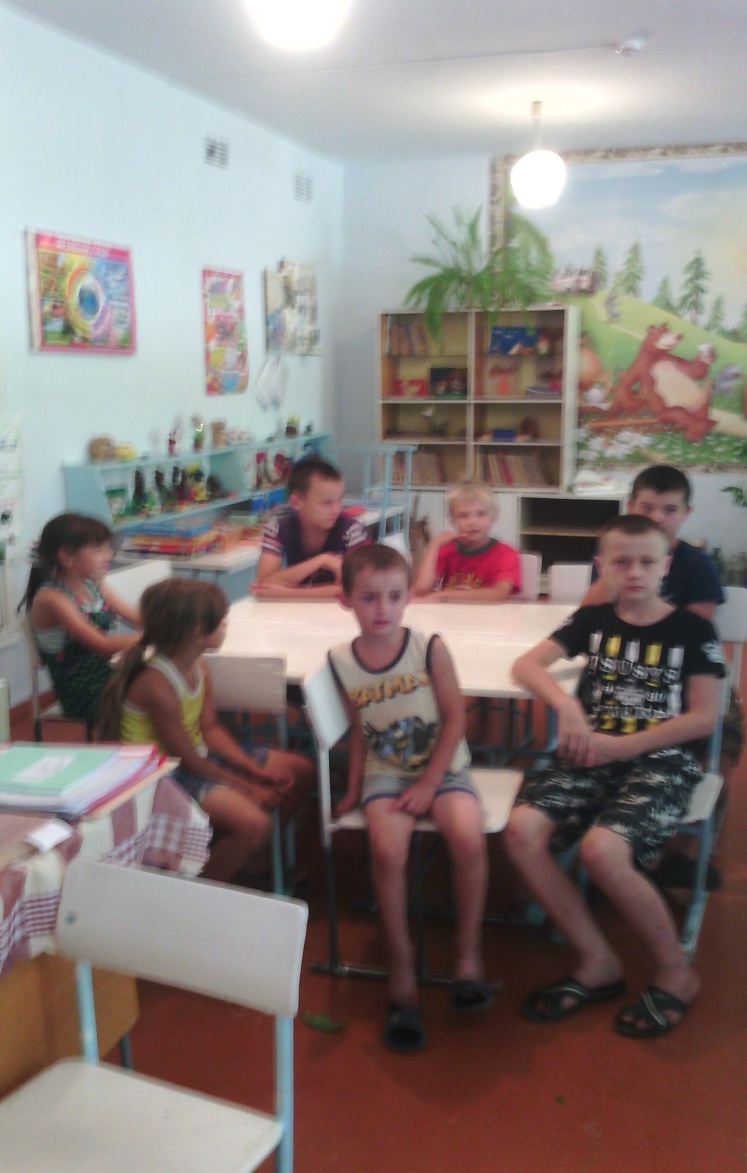 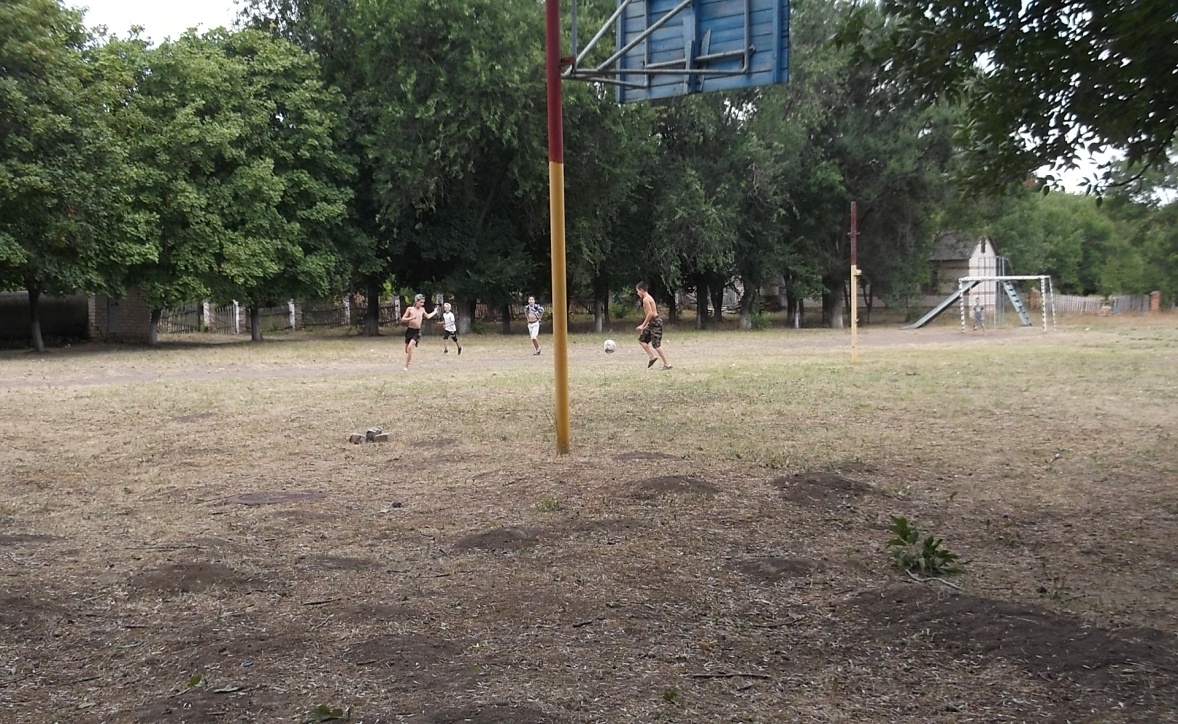 